Récepteur paraboliqueExp : 86Présenté à Daniel BlaisPar Jonathan, Denis, Alexis.B, Alexandre.GGroupe : MSIESV19 février 2019Observation : Les récepteurs d’ondes radio sont courbés pour capter tous les ondes et les envoyer au même endroit.Interrogation : Pourquoi les récepteurs d’ondes radio sont courbés?Hypothèse : Ils sont courbés pour envoyer toutes les ondes radio au bon endroit.
ExpérimentationMatériel : Une boîte à un peigne de couleur, un miroir concaveManipulation : Prends une boîte à rayon et branches-la.Place un peigne de couleur et essaies d’avoir des rayons parallèles.Fais rebondir les rayons lumineux sur un miroir concave.Schéma : 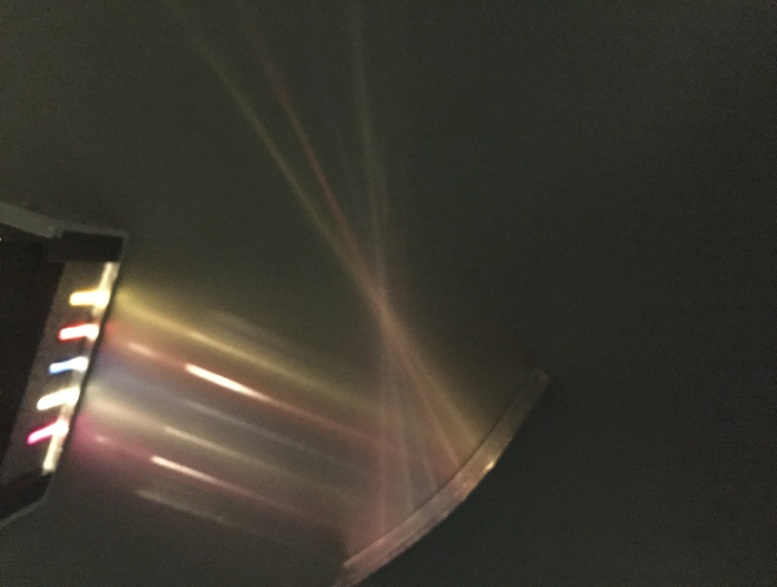 Résultat :Analyse :Comment se nomme en français le point ou les rayons convergent? FoyerComment se nomme en Anglais le point ou les rayons convergent? FocalComment se nomme en Latin le point ou les rayons convergent? FocusSi on prend une antenne parabolique, que devrait-on trouver au foyer? Un Récepteur d’ondePourquoi place-t-on le récepteur à cet endroit? Car toutes les ondes sont redirigées vers le récepteur.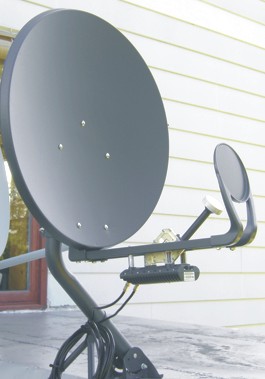 Trouve une image représentant une coupole. Trouve une image représentant une personne sur un terrain de football ayant pour mission d’amplifier la voie de l’arbitre lors de match. 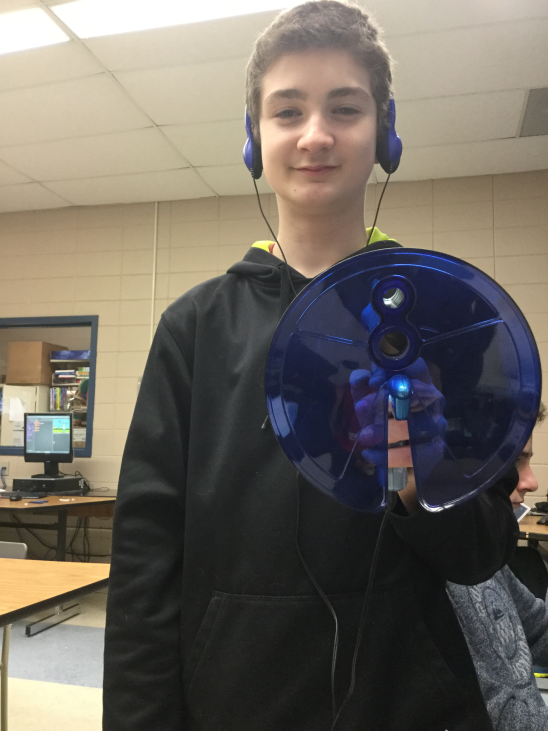 Quel nom donne-t-on à la forme de la plupart des grands récepteurs de tv? Parabole Conclusion :Mon hypothèse est vrai.